16.03.2023 г. День изобразительного искусства«В стране Изобразилии»Задание 1. Ключом ко всем замкам в любой стране являются знания! Чтобы открыть путь, надо ответить на вопросы, которые находятся на этом цветике – семицветике.Достаёт цветик-семицветик (сделан из бумаги, где каждый лепесток содержит вопросы)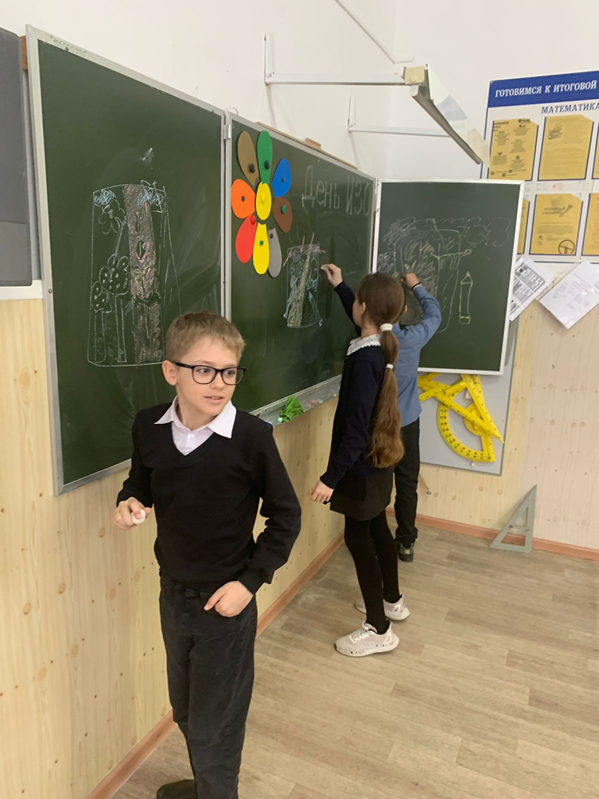 Задание 2. Нарисуй рисунок по стихотворению Сергея Михалкова «Рисунок»Ведущий читает строки из стихотворения, а каждый участник по очереди рисует.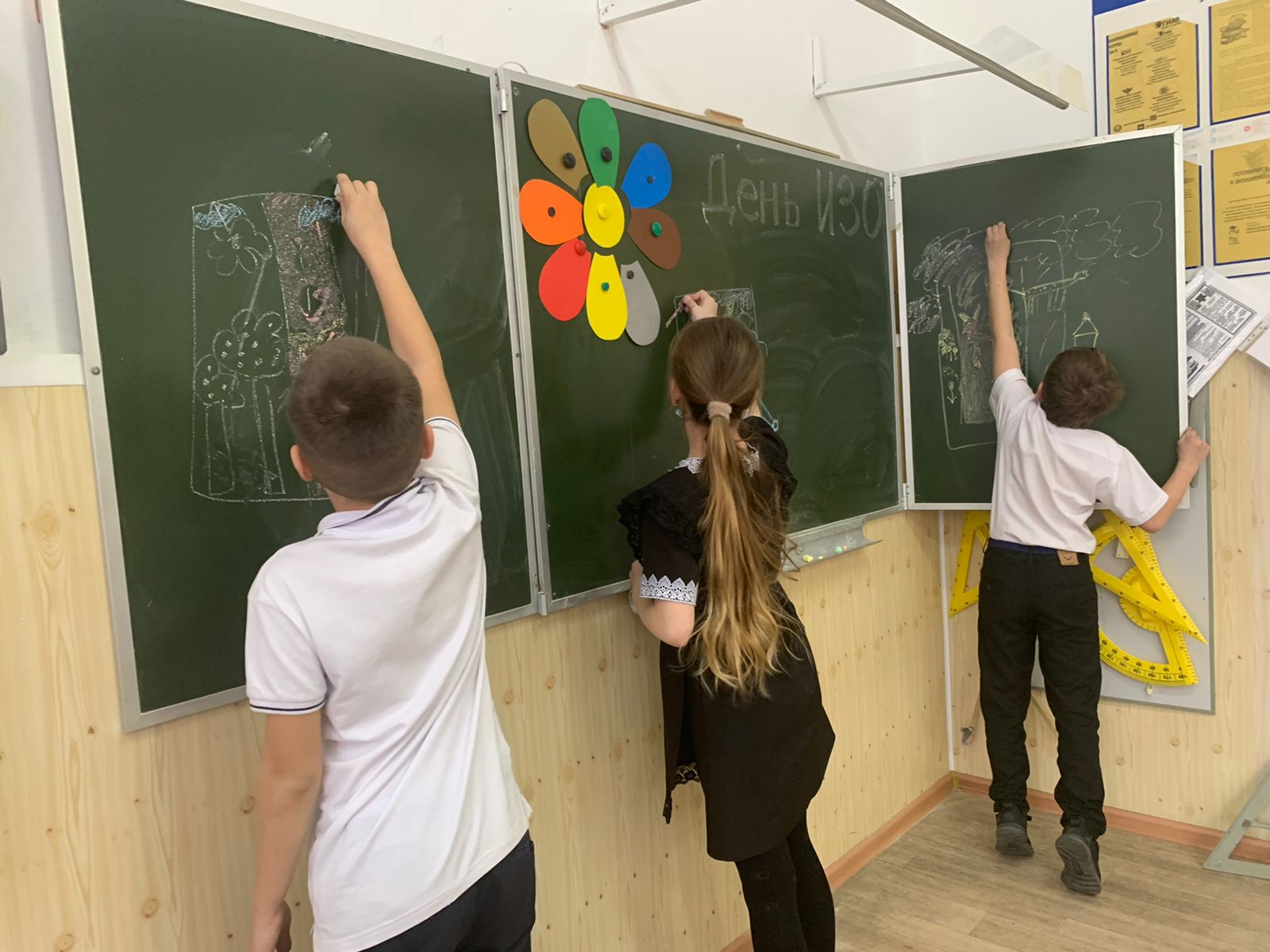 Задание 3. Каждая команда должна нарисовать свою эмблему.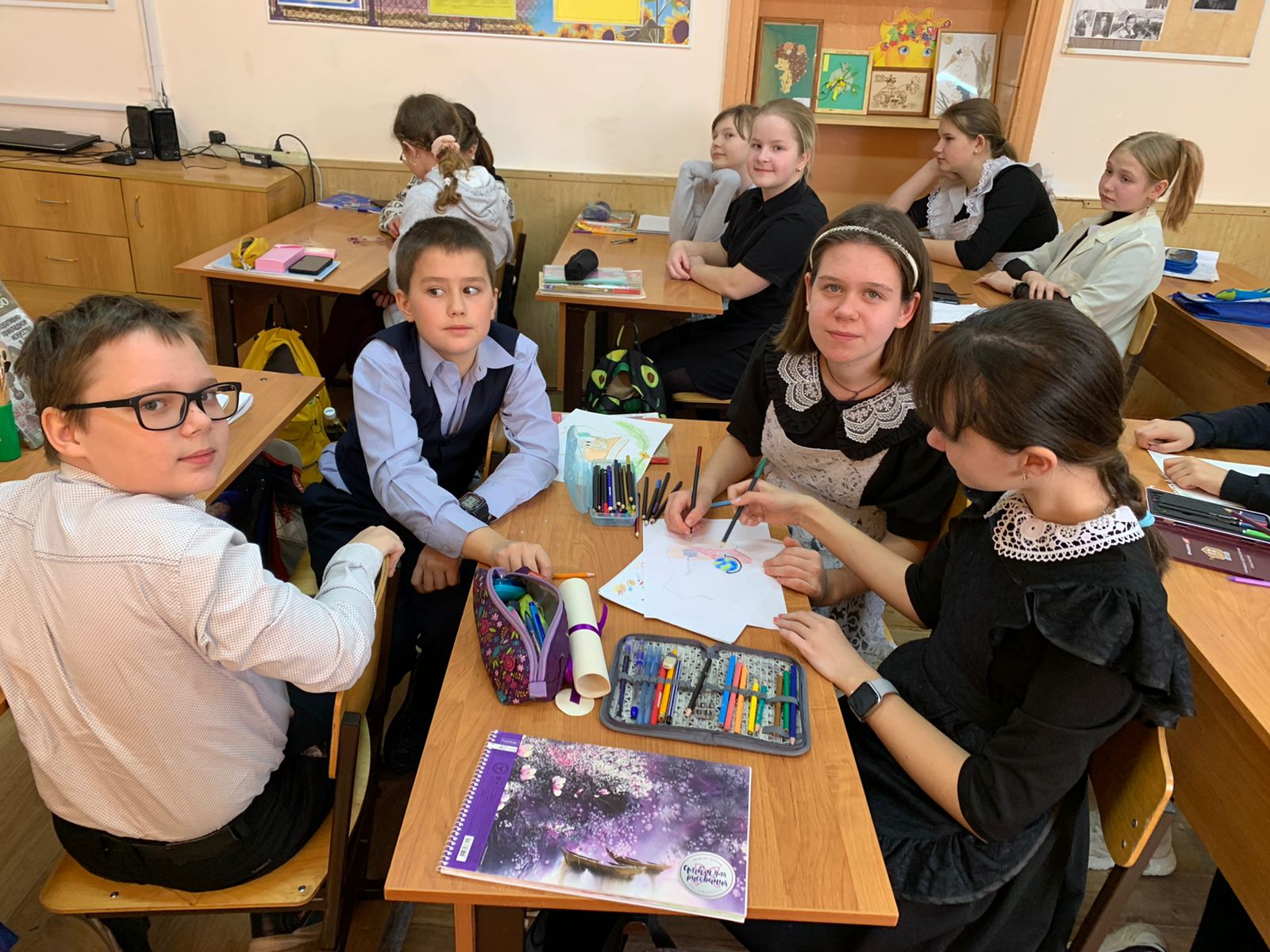 Выставка различных видов изобразительного искусства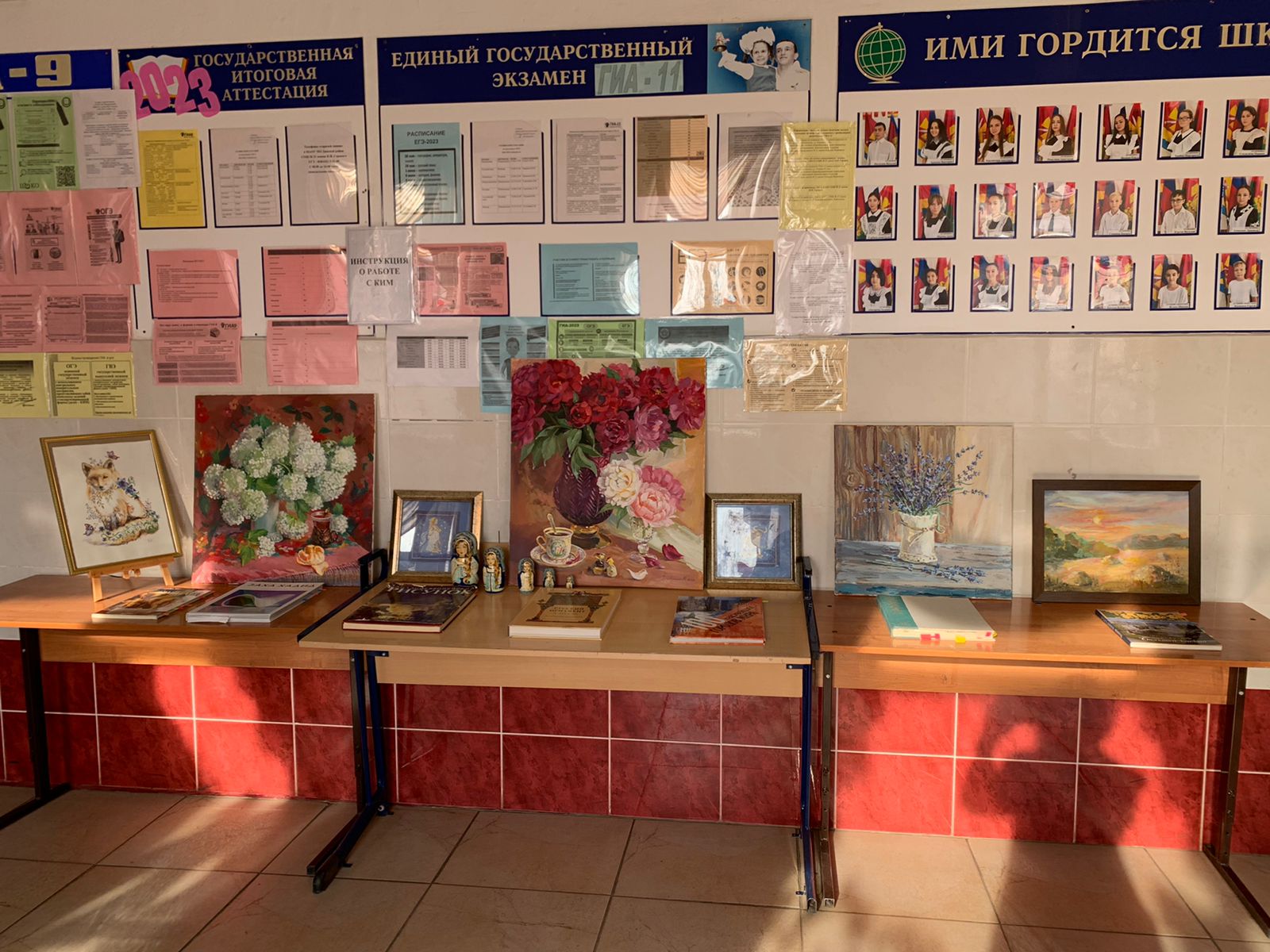 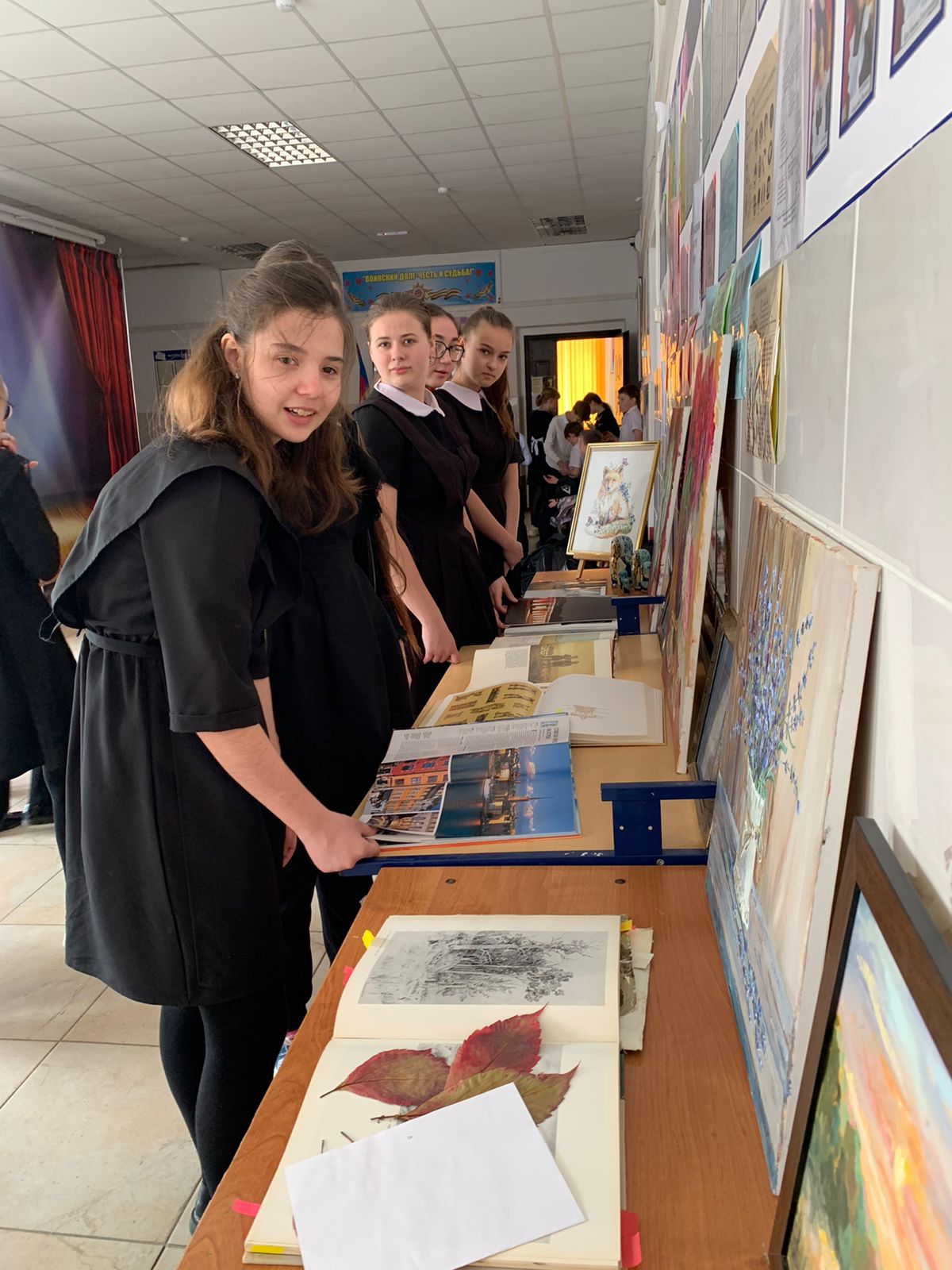 Знакомство с биографией русских художников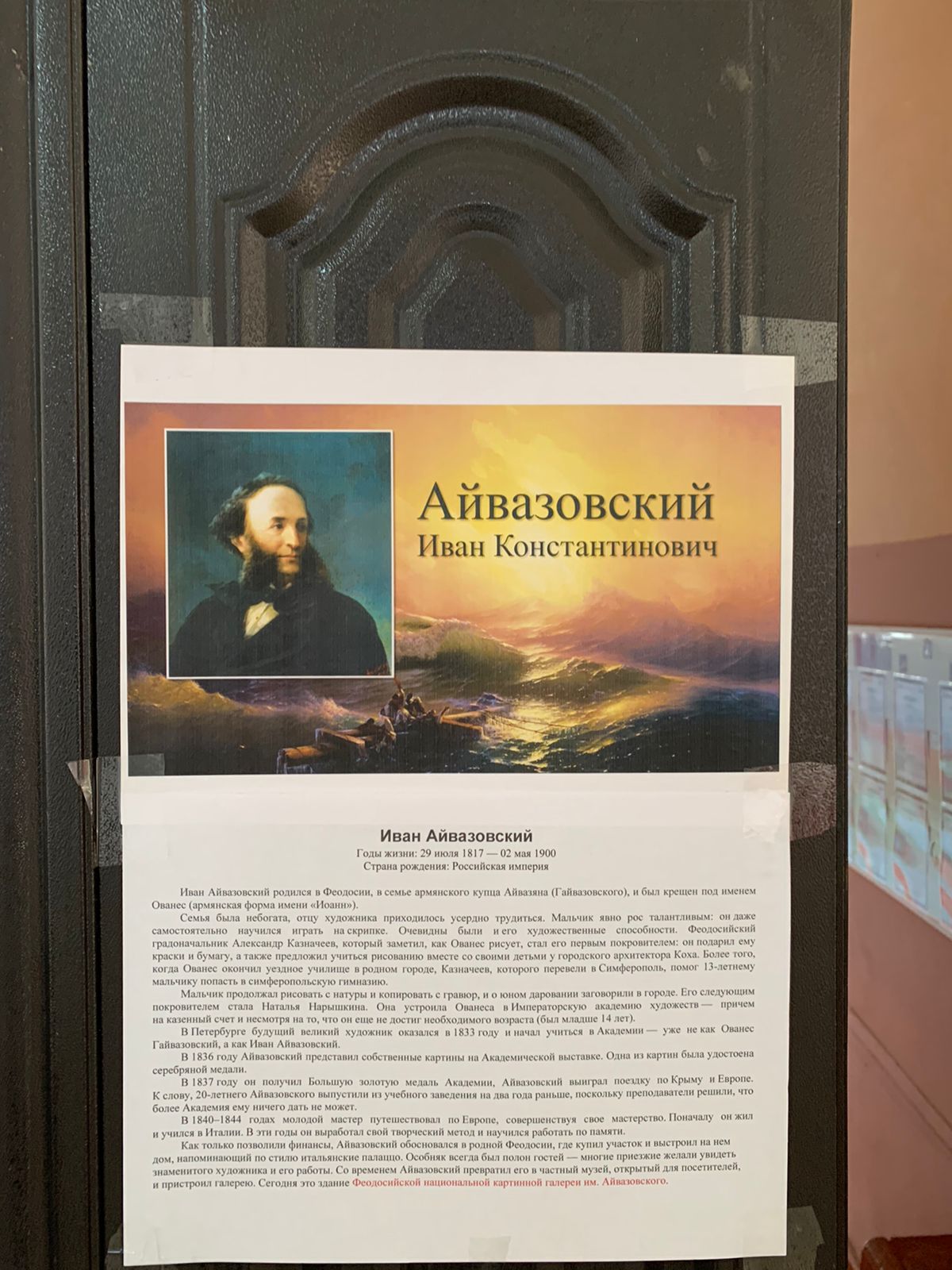 Фотозона «С атрибутами искусства» 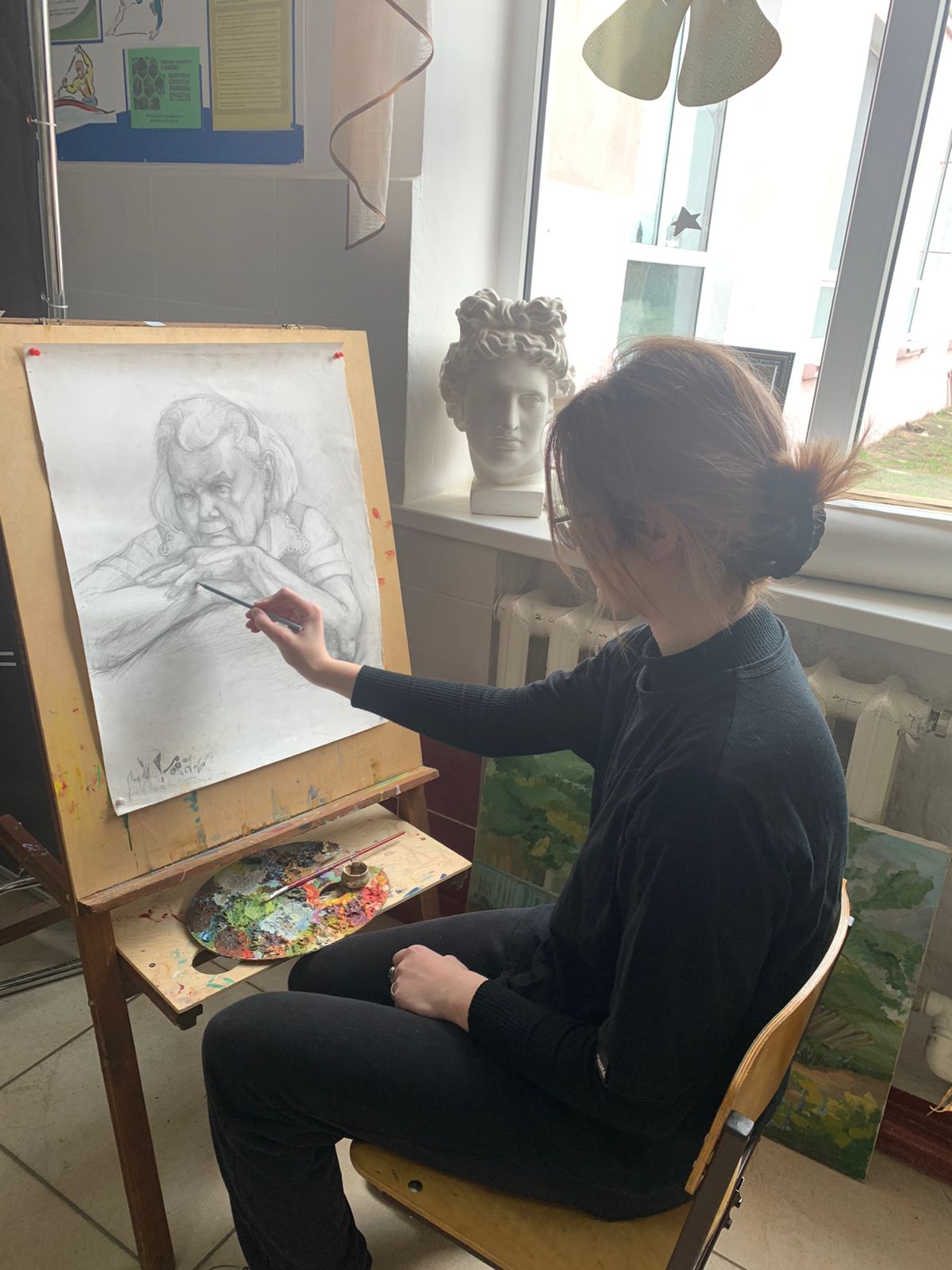  Прошли конкурсы, организованы выставка различных видов изобразительного искусства и знакомство с биографиями русских художников, а  также  фотозона «С атрибутами искусства»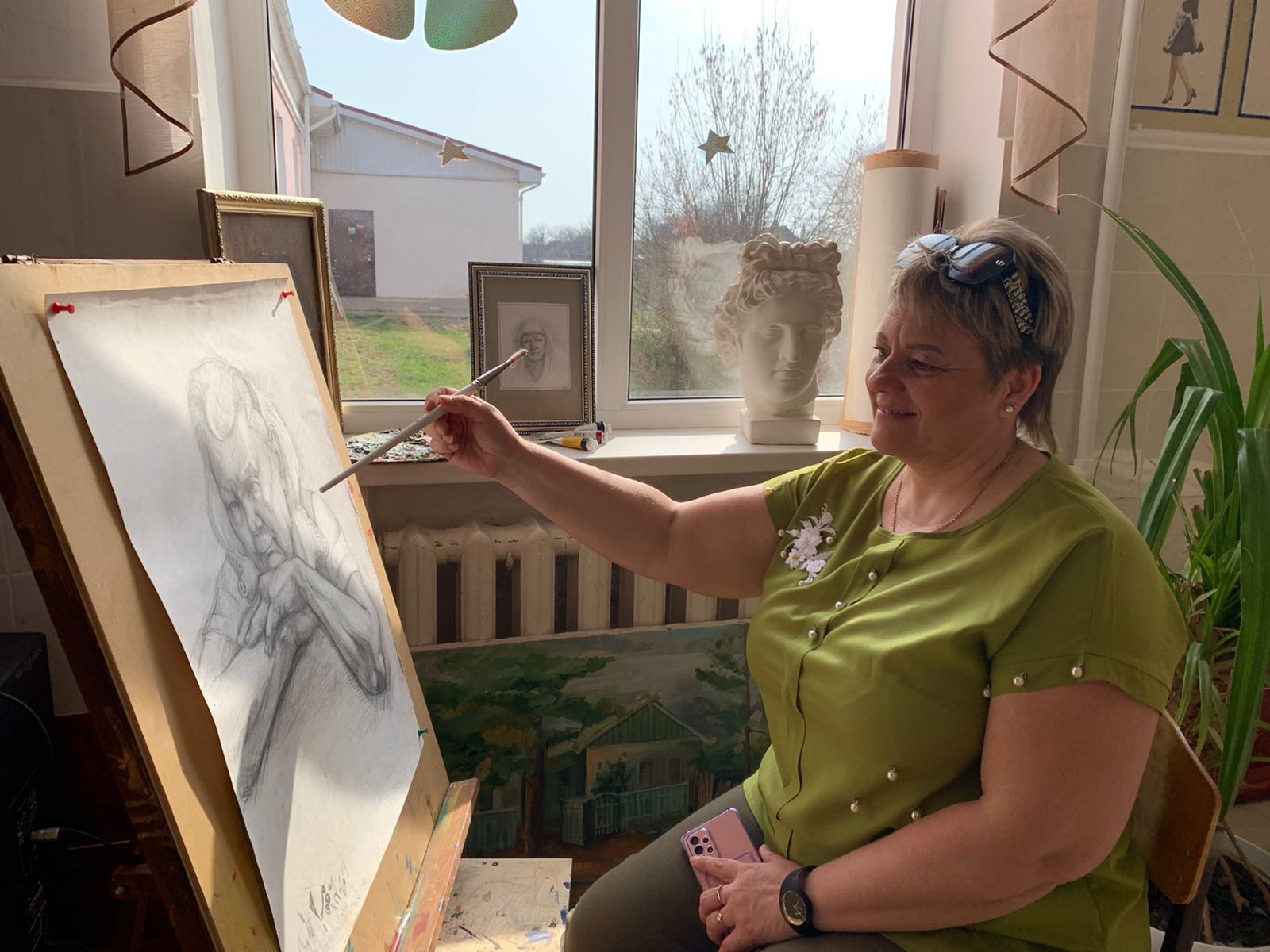 